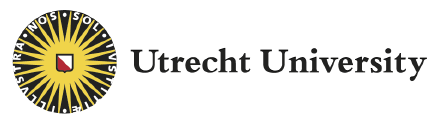 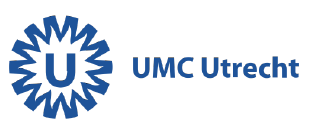 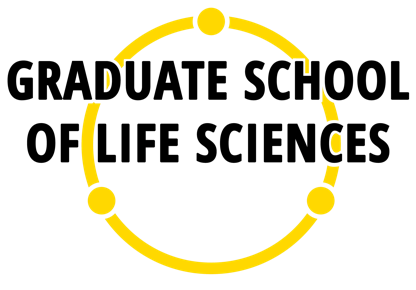 Procedure for application for the PhD Training Certificateof the Graduate School of Life SciencesThe application has to be submitted at least 2 months before the doctoral thesis defence.The PhD candidate fills out page 2 of this form.The PhD candidate discusses this form with the PhD programme coordinator. The latter checks the data (copies of certificates should be included!).The programme coordinator sends the form (as a Word document, not a pdf file) by email to pcc@uu.nl The training certificate will be printed and the director of doctoral education of the Graduate School of Life Sciences signs the certificate.The training certificate will then be sent to the PhD programme coordinator. Application form forPhD Training Certificate - Graduate School of Life SciencesName PhD candidate (initials, first name, last name): PhD programme: Date of birth:Place of birth:Date doctoral thesis defence: Educational programme: In order to receive the GSLS training certificate the following criteria should be fulfilled:Your training should comprise a minimum of 5 credits (according to the European Credit Transfer System (ECTS), 1 credit = 28 hours and 1.5 credits = 1 week) for each fulltime equivalent year of research appointment, which will be at least 3 years (at least 15-20 ECs in total). A minimum of 40% of the total credits should consist of discipline-specific educational activities (e.g. courses/training/events) of the PhD programme you are enrolled in or other PhD programmes or institutes. A minimum of 20% of the total credits should include general educational activities.A maximum of 20% of the total credits may comprise of symposia/conferences where you are an oral/poster presenter.Copies of the certificates of the attended courses should be included with this application form and are to be checked by your PhD programme coordinator.Discipline-specific educational activities# ECTSGeneral educational activitiesSymposia/conferences (oral/poster presenter) and other activitiesTOTAL NUMBER OF ECTS